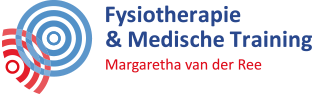 IntakeformulierZwangerFit®Algemene gegevens:Gegevens over de zwangerschap en de eventueel voorgaande bevalling(en):Overige bijzonderheden:Ik verklaar bovenstaande zo zorgvuldig mogelijk te hebben ingevuld en neem bewust en op eigen verantwoordelijkheid deel aan de cursus ZwangerFit tijdens de zwangerschap.Ik heb kennisgenomen van de algemeen geldende voorwaarden.DatumHandtekeningNIET INVULLEN S.V.P.Datum binnenkomst:Trainingsgroep:Trainster:Voorletter(s) en AchternaamRoepnaamGeboortedatumAdresPostcode en woonplaatsTelefoonnr.Telefoonnr. in geval van noodE-mailBeroepHuisartsVerloskundigeGynaecoloogBurgerlijke staat: (Onderstreep wat van toepassing is)GehuwdSamenwonendAlleenstaandThuiswonendHoeveel weken bent u nu zwanger?Wat is de uitgerekende datum?Is dit uw eerste zwangerschap?          Ja/ Nee, namelijk:Hoe verliep(en) de vorige zwangerschap(pen) en bevalling(en)?                                          (Onderstreep wat van toepassing is)1e zwangerschap:ThuisbevallingZiekenhuisPoliklinischMedische indicatieReden van de indicatie:Ingrepen:(Onderstreep wat van toepassing is:)IngeleidKnipIngescheurdGedeeltelijk TotaalruptuurFors meedrukken op de buik bij meepersenVacuümpompTangverlossingKeizersnede SpoedGeplandNa de bevalling(en) last gehouden van:Hoe verloopt de huidige zwangerschap tot nu toe?Heeft u nu klachten tijdens de zwangerschap en/of zijn er bijzonderheden bij de zwangerschapscontroles?Zo ja, zijn hiernaast benoemde aspecten op u van toepassing? (Onderstreep wat van toepassing is:)Hartafwijking                     Diabetes mellitus (suiker)Hoge bloeddruk Rug- en/of bekkenpijnBloedarmoedeVroegtijdige geboorteSchildklierafwijkingMeerlingzwangerschapWeinig actief bewegenExtreme gewichtstoenameExtreem ondergewichtIncontinentieVoorliggende placentaProbleem baarmoedermondGroeiachterstand babyVeelvuldig harde buikenVroegtijdige weeënGebroken vliezenGebruikt u medicijnen?Zo ja, welke en waarvoor?Heeft u weleens operaties ondergaan? (Onderstreep wat van toepassing is:)BuikBekkenlage rugbekkenbodemanders, namelijk;Soort operaties:Sport u? (Onderstreep wat van toepassing is:)RegelmatigTijdens zwangerschap niet meerAl lang niet meerWelke sport(en) doet of deed u?Heeft u weleens andere vormen van zwangerschapsbegeleiding gedaan? Zo ja, welke?Waarom heeft u in deze zwangerschap gekozen voor ZwangerFit en wat verwacht u ervan? (Onderstreep wat van toepassing is:)Verbeteren uithoudingsvermogen  Trainen onder fysiotherapeutische begeleidingTer voorkoming van klachten (preventie)KlachtenverminderingMeer bewegenOntspanningAnders, zoals:Heeft u overleg gehad met uw begeleidend verloskundige/ arts over deelname?JaNeeEventuele reactie: